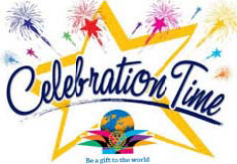 Dear Fellow Lions and Lioness of District A-3:On behalf of the 2018-19 Convention Host Committee, we extend this invitation to join us in Peterborough on April 26th – 28th for our best A-3 Convention ever… a must for every Lion in the District!  With your support and participation, this convention will be a success and the major highlight of your Lions’ year.  Here’s how your club can help…Convention Brochure:  The attached form outlines the costs and details for your club advertisement and has a deadline date and is an inexpensive way to advertise club events or to support your favorite candidate for District office.  This is a primary source of income for your Host Committee in making the convention a top-notch event!   Hospitality Room:  As an additional show of support, please consider a $125.00 donation to help fund our “Kick Off” on Friday evening.   We are sending out this appeal to every club in District A-3 and ask you to seriously consider this request.  50-50 Tickets:  We have enclosed two books of 15 tickets for a 50-50 draw that will take place at the convention on Sunday morning.  Note: Tickets are for Lions/Lioness members only and it’s not required that you attend the convention in order to win.  Please return stubs to me at the address shown below and make your cheque payable to:  “District A3 Lions Club”.  For any tickets not sold, please return with your stubs.  NOTE:  Check this bargain!!!   Clubs can purchase BOTH books of tickets and get a discount.  Total cost for the two books is $40.00.  This is for ‘club’ purchase only.  We look forward to hearing that you will be joining us this year.  The registration form and hotel accommodations info sheet are also enclosed. Any questions?  Need more information? Please let me know.  Thank you in advance for your support.Yours in Lionism,Albert MunnekeLion Albert Munneke, Chair	Email: a3convention2019@gmail.com   Ph: (705) 944–5744   Address: 805 Hwy 7A, Cavan ON L0A 1C0				 Enclosures: 50-50 TicketsClub Advertising FormRegistration/Hotel Accommodations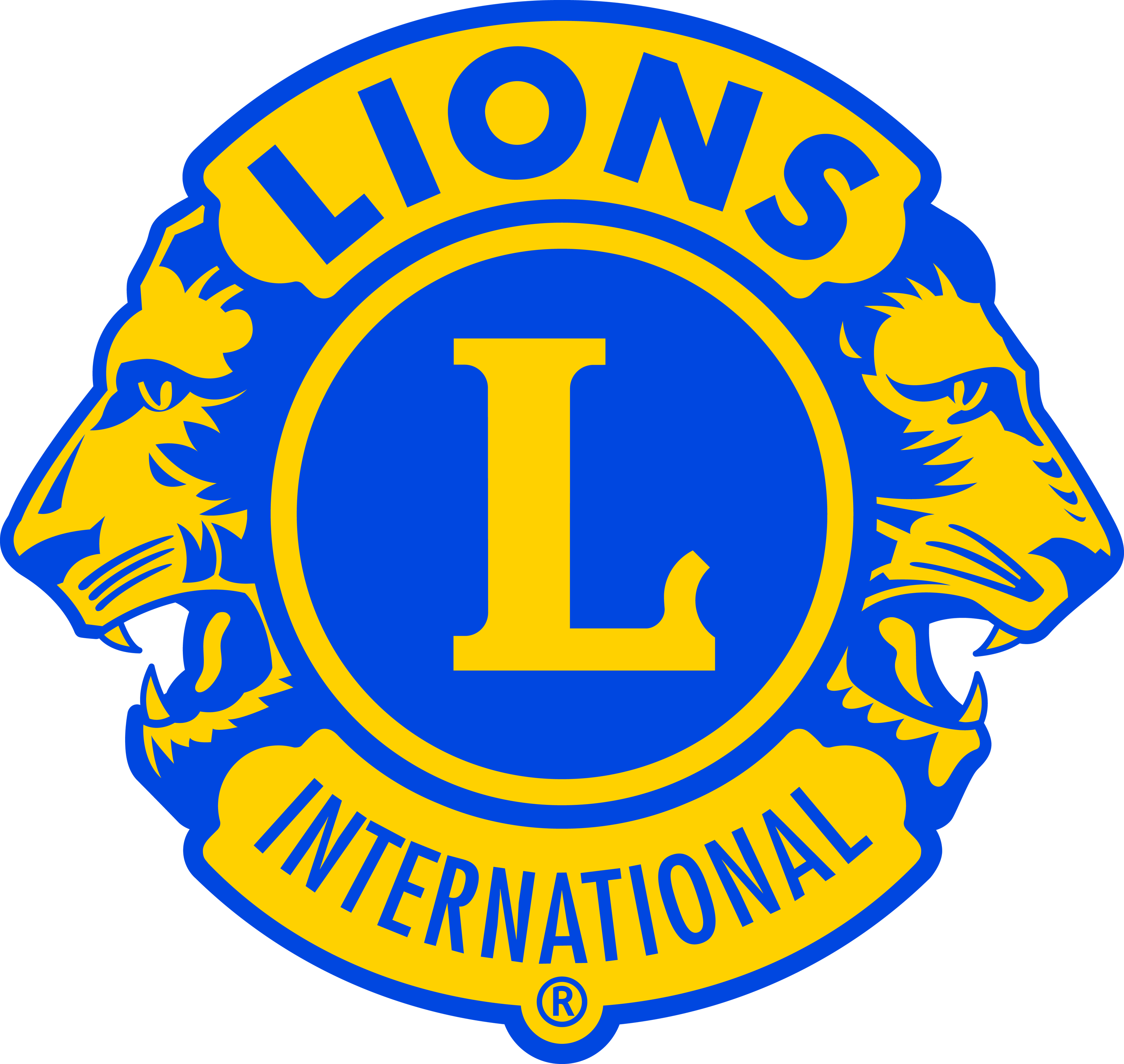 